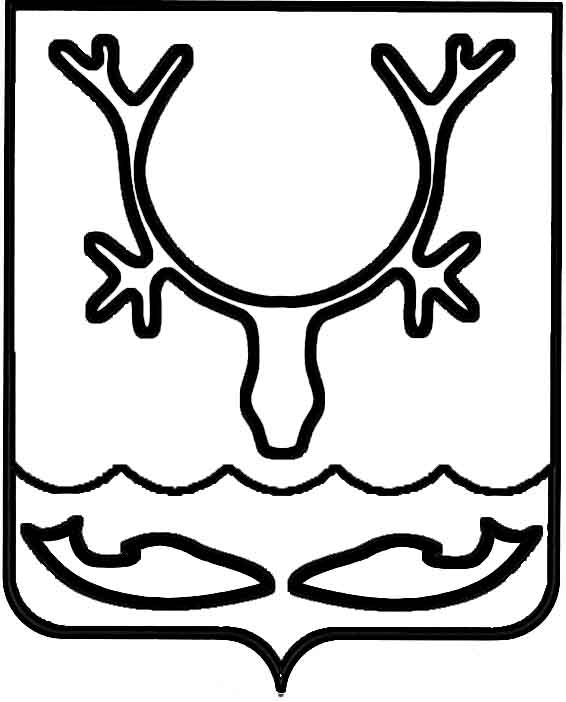 Администрация МО "Городской округ "Город Нарьян-Мар"ПОСТАНОВЛЕНИЕот “____” __________________ № ____________		г. Нарьян-МарВ соответствии с Федеральным законом от 06.10.2003 № 131-ФЗ "Об общих принципах организации местного самоуправления в Российской Федерации", в целях реализации муниципальной программы МО "Городской округ "Город Нарьян-Мар" "Создание условий для экономического развития", утвержденной постановлением Администрации МО "Городской округ "Город Нарьян-Мар" от 11.10.2013 № 2061,                     в связи с кадровыми изменениями Администрация МО "Городской округ "Город Нарьян-Мар" П О С Т А Н О В Л Я Е Т:Внести изменение в постановление Администрации МО "Городской округ "Город Нарьян-Мар" от 28.06.2011 № 1129 "О комиссии по отбору получателей поддержки из бюджета МО "Городской округ "Город Нарьян-Мар" в рамках муниципальной программы МО "Городской округ "Город Нарьян-Мар" "Создание условий для экономического развития" (в ред. от 30.06.2016 № 752), изложив Приложение № 2 в новой редакции (Приложение).Настоящее постановление вступает в силу со дня его принятия.Приложение к постановлению Администрации МО "Городской округ "Город Нарьян-Мар"от 07.06.2017 № 622"Приложение № 2Состав комиссиипо отбору получателей поддержки из бюджета МО "Городской округ "Город Нарьян-Мар" в рамках муниципальной программы МО "Городской округ "Город Нарьян-Мар" "Создание условий для экономического развития"	".0706.2017622О внесении изменения в постановление Администрации МО "Городской округ "Город Нарьян-Мар" от 28.06.2011 № 1129 "О комиссии по отбору получателей поддержки из бюджета МО "Городской округ "Город Нарьян-Мар" в рамках муниципальной программы МО "Городской округ "Город Нарьян-Мар" "Создание условий для экономического развития"Глава МО "Городской округ "Город Нарьян-Мар" О.О.Белак№ п/пОсновной состав комиссииРезервный состав комиссии1.Белак Олег Онуфриевич – глава муниципального образования "Городской округ "Город Нарьян-Мар", председатель комиссии2.Жукова Ольга Владимировна – заместитель главы Администрации МО "Городской округ "Город Нарьян-Мар" по экономике и финансам, заместитель председателя комиссииАнохин Дмитрий Владимирович – заместитель главы Администрации МО "Городской округ "Город Нарьян-Мар" по взаимодействию              с органами государственной власти и общественными организациями, заместитель председателя комиссии3.Оленицкая Виктория Сергеевна – начальник отдела инвестиционной политики и предпринимательства управления экономического и инвестиционного развития Администрации МО "Городской округ "Город Нарьян-Мар", секретарь комиссииМысова Людмила Анатольевна – ведущий экономист отдела инвестиционной политики и предпринимательства управления экономического и инвестиционного развития Администрации МО "Городской округ "Город Нарьян-Мар", секретарь комиссииЧлены комиссии:4.Захарова Марина Анатольевна – начальник Управления финансов Администрации МО "Городской округ "Город Нарьян-Мар"Авсяникова Айна Ивановна – заместитель начальника Управления финансов Администрации МО "Городской округ "Город Нарьян-Мар"5.Сочнева Елена Андреевна - начальник  управления экономического и инвестиционного развития Администрации МО "Городской округ "Город Нарьян-Мар"Михайлюк Ирина Вячеславовна – начальник отдела экономической и тарифной политики управления экономического и инвестиционного развития Администрации МО "Городской округ "Город Нарьян-Мар"6.Петунина Ольга Михайловна - депутат Совета городского округа "Город Нарьян-Мар"                             (по согласованию)7.Кислякова Надежда Леонидовна – начальник отдела бухгалтерского учета и отчетности Администрации МО "Городской округ "Город Нарьян-Мар"Бойкова Елена Алексеевна – главный специалист отдела бухгалтерского учета и отчетности Администрации МО "Городской округ "Город Нарьян-Мар"8.Сауков Игорь Николаевич -  начальник правового управления Администрации МО "Городской округ "Город Нарьян-Мар"Азамов Али Саидович – заместитель начальника правового управления Администрации МО "Городской округ "Город Нарьян-Мар"